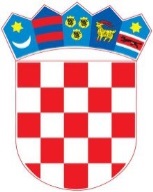         REPUBLIKA HRVATSKA          ZADARSKA ŽUPANIJA OSNOVNA ŠKOLA KRUNE KRSTIĆAZ   A   D   A   RZadar,  16. ožujka 2015. godineKlasa: 602-02/15-01/19Urbroj:2198/01-21-15-3Temeljem članka 14. Pravilnika o izvođenju izleta, ekskurzija i drugih odgojno-obrazovnih aktivnosti izvan škole (NN, br. 67/14),  a u svezi s javnim pozivom za izvanučioničku nastavu, izlet učenika prvih i drugih razreda u Nin i Vrsi (Buffallo Bill City), br. ponude 5, Povjerenstvo je odlučilo da se javni poziv poništi zbog proceduralne greške, te da će novi javni poziv biti objavljen na internetskim stranicama škole.						                             Ravnateljica								    Jasmina Matešić